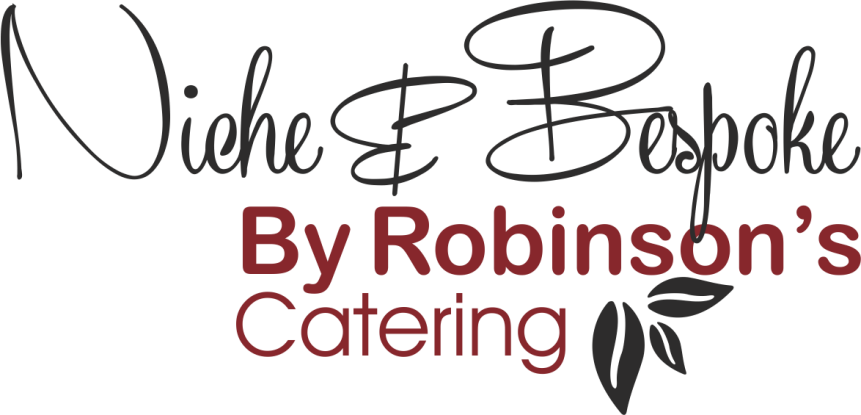 Refined Catering forExecutive Aviation – Events – Corporate HospitalityCanape MenuColdCherry Tomato, Smoked Aubergine & Pine Nut (V)Whipped Goats Cheese, Tomato & Chilli Jam (V)Duck Liver & Sour Cherry Bon-BonTuna, Watermelon & WasabiAsparagus & Berkswell Cheese Tartlets (V)Cocktail Prawns, Avocado, Seaweed Tapioca CrackerBeef Tartare, Charcoal MayoSevern & Wye Smoked Salmon, Dill BliniQuail Egg, Mushroom & Watercress Tartlet (V)Cotswold Salami, Pickled Vegetables, Black Olive CrostiniSmoked Chicken & Avocado Gem Lettuce Wrap, Caesar DressingDevilled Mushroom & Quail Egg Tartlet (V)Gin-cured Salmon, Cream Cheese & Rye BreadVenison Tartare, Charcoal MayoWhipped Duck Liver Parfait & Sour Cherry ConeCranberry Glazed Stilton Bon-Bon (V)Tuna Ceviche, Avocado, TortillaSmoked Trout Mousse, Trout Caviar & Dill BliniCured Ham Crostini with Date ChutneyWhipped Goat’s Cheese, Fig, Almonds & Honey (V)Refined Catering forExecutive Aviation – Events – Corporate HospitalityCanape MenuHotEvesham Asparagus, Pershore Ham, Hollandaise SauceCrispy King Prawns, Smoked Tomato KetchupHoney & Soy Glazed Chicken SkewerSalt-Baked Jersey Potato, Chive Crème Fraiche (V)Cornish Crab Fritter, Lemon & Herb Mayo, Smoked PaprikaPea Tartlet, Feta Crumble, Kalamata Olive (V)Char Sui Pork Belly, Puffed Wild RiceSesame Crusted Salmon, White Radish, Baby CorianderPuff Pastry, Caramelized Onion, Warwickshire Truckle, Onion Seeds (V)Charred Mackerel, Pepper Compote, BasilSpiced Cauliflower, Apple Chutney, Pickled Mustard Seeds (V)Chorizo Scotch EggFalafel with Spiced Beetroot Ketchup (VG)Honey & Mustard Glazed Pigs in BlanketsSalt & Pepper Chilli King Prawns Berkswell Cheese Tartlet with Spiced Apple & Raisin Chutney (V)Pulled Pork Sausage RollsCrab Arancini, Smoked Pepper AioliWinter Vegetable Empanadas, Mojo Sauce (V)Ox Cheek Croquettes with our Brown SauceBeer Battered Cod, Pea Puree & Tartare SauceRefined Catering forExecutive Aviation – Events – Corporate HospitalityCanape MenuSweetAssortment of Chocolate Bon BonsChocolate LollipopsStrawberry & Tonka Bean TartletsSalt Caramel ProfiterolesMini Cornettos (Mint Choc Chip or Rum and Raisin)Mini Scones, Jam & Clotted CreamAssorted Macaroons (N)Mini Black Forest GateauxMini EclairsChocolate Doughnuts, Hot Raspberry SauceClementine TartletsFruit Kebabs (VG)Mini CheesecakesApple StrudelChristmas Pudding Bon-Bons(V) Suitable for Vegetarians(VG) Suitable for Vegans(N) Contains Nuts